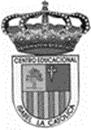 Centro Educacional de Adultos	     	NOMBRE Y APELLIDO ESTUDIANTE: Isabel la Católica – Puente Altohttps://isabellacatolica.cl/ 				______________________________	GUIA DE ACTIVIDADES.  N°6“”Desarrollo tecnológico y economía global”INDICACIONES DEL PROFESOR.Contenido.EjemplosActividad de ejercitación.ASIGNATURAEstudios Sociales CURSO3º Nivel APROFESORMaría del Carmen Vivanco FierroCORREO PROFESORprofesoramaricarmen2020@gmail.comFECHA DEINICIO30 de AgostoFECHA DE TERMINO20 Septiembre O. A. PRIORIZADOS- Reconocer el actual desarrollo tecnológico como un proceso de avance y acumulación permanente.- Reconocer y analizar el proceso globalizador en la economía.- Reconocer el actual desarrollo tecnológico como un proceso de avance y acumulación permanente.- Reconocer y analizar el proceso globalizador en la economía.- Reconocer el actual desarrollo tecnológico como un proceso de avance y acumulación permanente.- Reconocer y analizar el proceso globalizador en la economía.Lee comprensivamente la guía y luego desarrolla las preguntas en tu cuaderno de asignatura.Reflexionar y debatir sobre la situación de Chile en general y de cada uno en particular, dentro del contexto de la economía global.Lograr comprender y analizar los problemas que se extienden a nivel mundial y las manifestaciones que presenten en nuestro país.Observen la fotografía, lean en conjunto los siguientes testimonios y luego respondan las preguntas.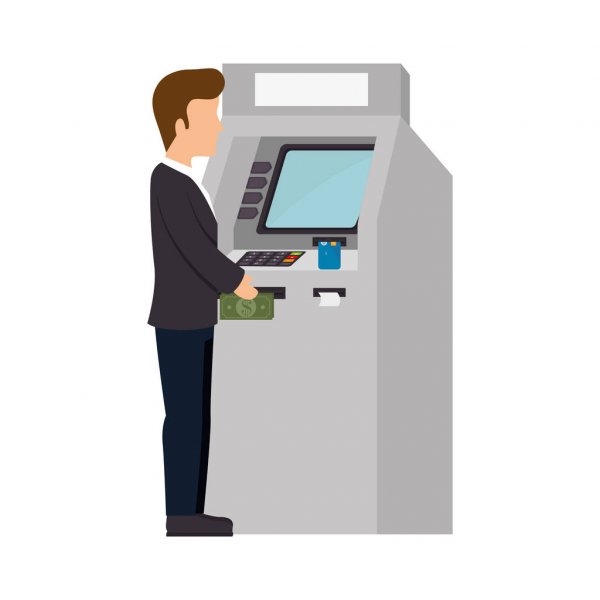 a) ¿Cómo es su relación con la tecnología? ¿Se siente una persona tecnologizada?b) ¿Qué consecuencias negativas de los avances tecnológicos podría enunciar?c) ¿Qué consecuencias positivas del desarrollo tecnológico podrían considerarse?El desarrollo tecnológico Desde siempre, los seres humanos hemos inventado técnicas y herramientas que nos han permitido obtener diferentes beneficios. Sin embargo, desde la Revolución Industrial desarrollada en Europa y, sobre todo, luego de las guerras mundiales, el desarrollo tecnológico se ha vuelto cada vez más acelerado.Muchos aparatos tecnológicos de la actualidad fueron inicialmente inventos de guerra, que posteriormente se masificaron en la población, adquiriendo funciones muy distintas de las que originalmente tuvieron. Por ello, desde la segunda mitad del siglo XX, ha venido desarrollándose una verdadera revolución tecnológica. Observe los siguientes ejemplos: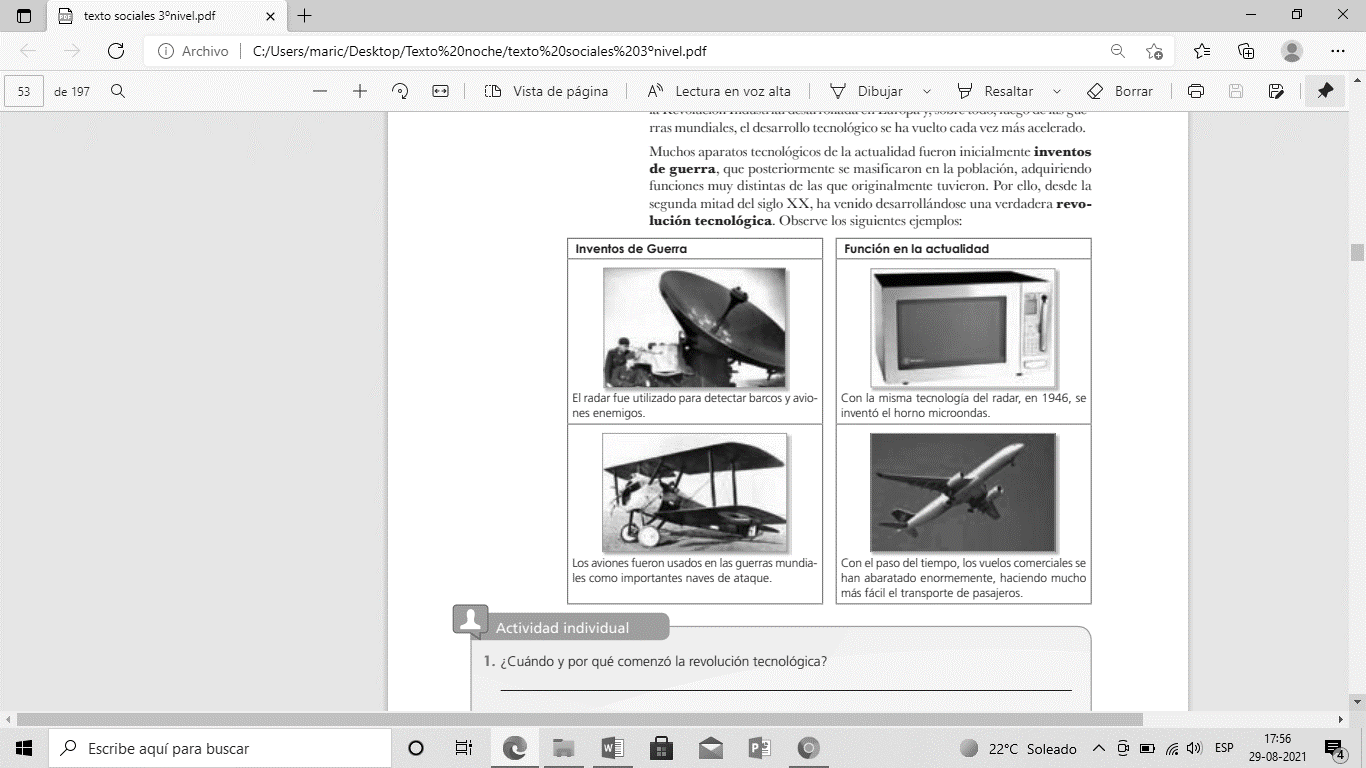 1. ¿Cuándo y por qué comenzó la revolución tecnológica?__________________________________________________________________________________________________________________________________________2. ¿Qué relación puede existir entre las guerras mundiales y los avances en el campo de la electrónica?__________________________________________________________________________________________________________________________________________Los avances científicos del último tiempo Antiguamente, los “tubos de vacío” que se utilizaban en aparatos tecnológicos, los hacían grandes, pesados y caros. En 1958, estos tubos fueron sustituidos, debido a la invención del chip, un pequeño circuito integrado del porte de una estampilla, que permitió disminuir el tamaño de los artefactos y su costo. Del mismo modo, desde 1971, con el microchip, una versión casi microscópica del anterior, se ha logrado disminuir aún más el tamaño y aumentar las funciones de diferentes aparatos, como los notebook o computadores portátiles. Veamos cómo ha evolucionado el computador con el paso del tiempo: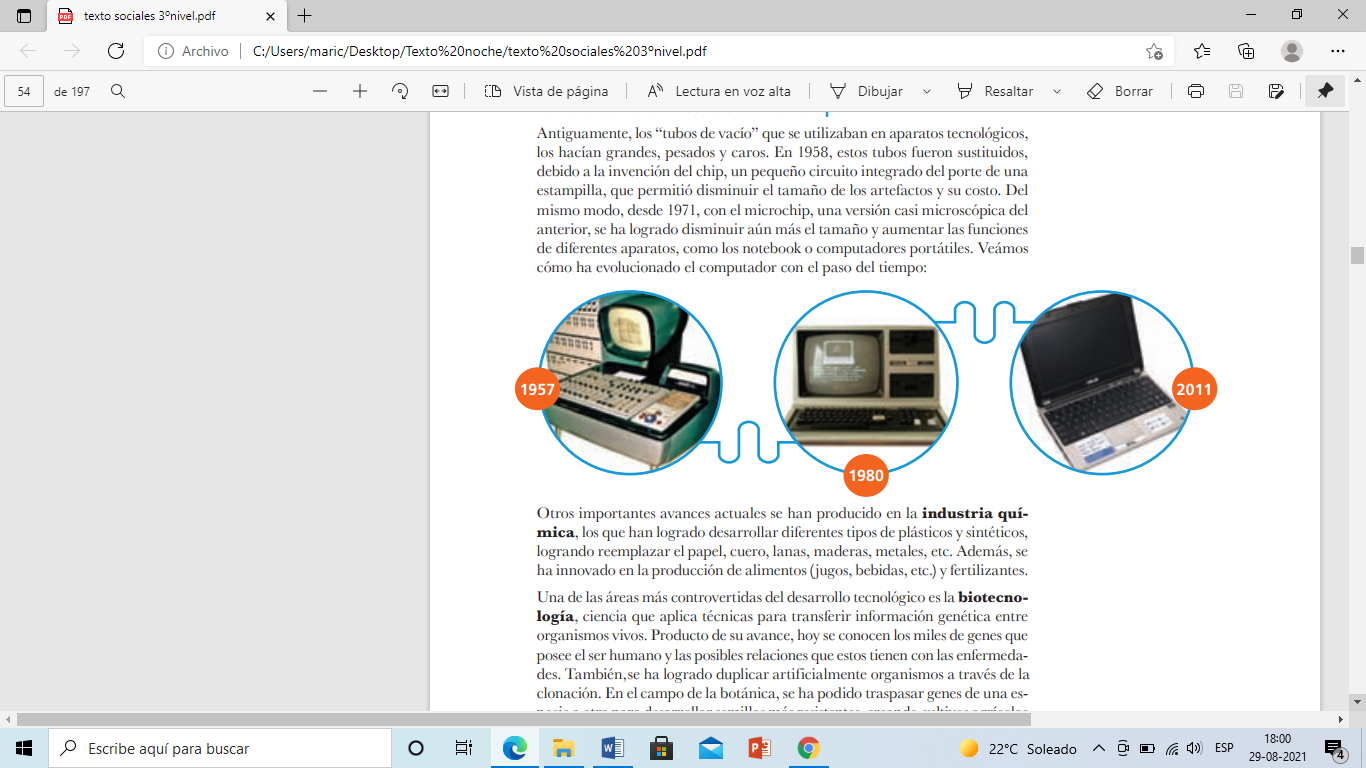 Otros importantes avances actuales se han producido en la industria química, los que han logrado desarrollar diferentes tipos de plásticos y sintéticos, logrando reemplazar el papel, cuero, lanas, maderas, metales, etc. Además, se ha innovado en la producción de alimentos (jugos, bebidas, etc.) y fertilizantes.Una de las áreas más controvertidas del desarrollo tecnológico es la biotecnología, ciencia que aplica técnicas para transferir información genética entre organismos vivos. Producto de su avance, hoy se conocen los miles de genes que posee el ser humano y las posibles relaciones que estos tienen con las enfermedades. También se ha logrado duplicar artificialmente organismos a través de la clonación. En el campo de la botánica, se ha podido traspasar genes de una especie a otra para desarrollar semillas más resistentes, creando cultivos agrícolas transgénicos.Responde en tu cuaderno las siguientes preguntas.3. Piensen en la publicidad de celulares y comenten: ¿qué tipo de personas aparecen en este tipo de publicidad? ¿Qué modelos o estilos de vida se pueden identifi car en estos mensajes?4. ¿Qué ventajas y desventajas tiene la utilización de productos sintéticos y plásticos en la vida diaria?La interconectividadSi usted usa celular, seguramente está más ubicable para sus familiares y amigos, aun cuando ellos se encuentren muy lejos. O bien, si utiliza Internet, puede conocer y hacer amigos de otras regiones o países a través de páginas interactivas, chat y foros virtuales (Facebook, Twitter, etc.). Actualmente, los avances en las telecomunicaciones han permitido acortar las distancias, conocer lugares lejanos y mantenernos más comunicados. Otro cambio que usted puede observar es lo que sucede con los medios de transporte. En la actualidad, son mucho más baratos y rápidos, existiendo una mayor variedad de empresas de transporte aéreo, terrestre y marítimo. Esto ha facilitado no sólo los desplazamientos de las personas, sino que también ha aumentado el intercambio comercial entre los países.A partir de los avances en las telecomunicaciones y los medios de transporte, las personas están cada vez más conectadas unas con otras, las distancias físicas o la lejanía pueden salvarse rápidamente a través de un viaje en avión o de una llamada telefónica. De este modo, se entiende por interconectividad la posibilidad que tienen las personas, países, empresas, etc., de permanecer relacionados. Esto puede ser de manera física (interconectividad física) gracias a los medios de transporte, o virtualmente (interconectividad virtual) por medio de las telecomunicaciones. La interconectividad facilita la integración entre personas de distintos lugares del planeta, rompiendo las barreras del tiempo y la distancia.5. ¿Cómo se manifiesta el actual desarrollo tecnológico en las comunicaciones y en los medios de transporte?_________________________________________________________________________________________________________________________________________6. ¿Por qué la interconectividad es importante para la vida cotidiana de las personas?_________________________________________________________________________________________________________________________________________Impacto en nuestra sociedadPara algunos sociólogos e intelectuales, la información, tanto su creación como su distribución y manejo, se ha convertido en uno de los ejes de la sociedad de hoy en día. Es por eso que la han denominado sociedad del conocimiento o sociedad de la información. Esta forma de ver la sociedad considera que las Tecnologías de la Información y las Comunicaciones (TICs) permiten un importante desarrollo y progreso. El ejemplo más relevante de nuestro tiempo es el uso de la Internet, que es considerada una herramienta fundamental para facilitar el acceso e intercambio de conocimientos y datos. Con esto, se espera que las personas estén informadas y actualizadas, así poder innovar y generar propuestas a partir de los millones de documentos que circulan en la red.Sin embargo, por diferentes razones, no todas las personas tienen acceso a las nuevas tecnologías, o bien no cuentan con la formación y capacidades necesarias para utilizarlas adecuadamente. Por ello, se dice que existe una brecha digital, una disparidad entre quienes pueden pagar por las TICs y saben utilizarlas, en comparación con aquellos que no. En Chile, cada vez son más las personas que tienen acceso a TICs, por lo tanto, el problema no se encuentra tanto en el acceso, sino en la capacidad de las personas para usar estas herramientas eficazmente.7. Observe los siguientes datos sobre la declaración de impuestos por Internet y luego responda las preguntas.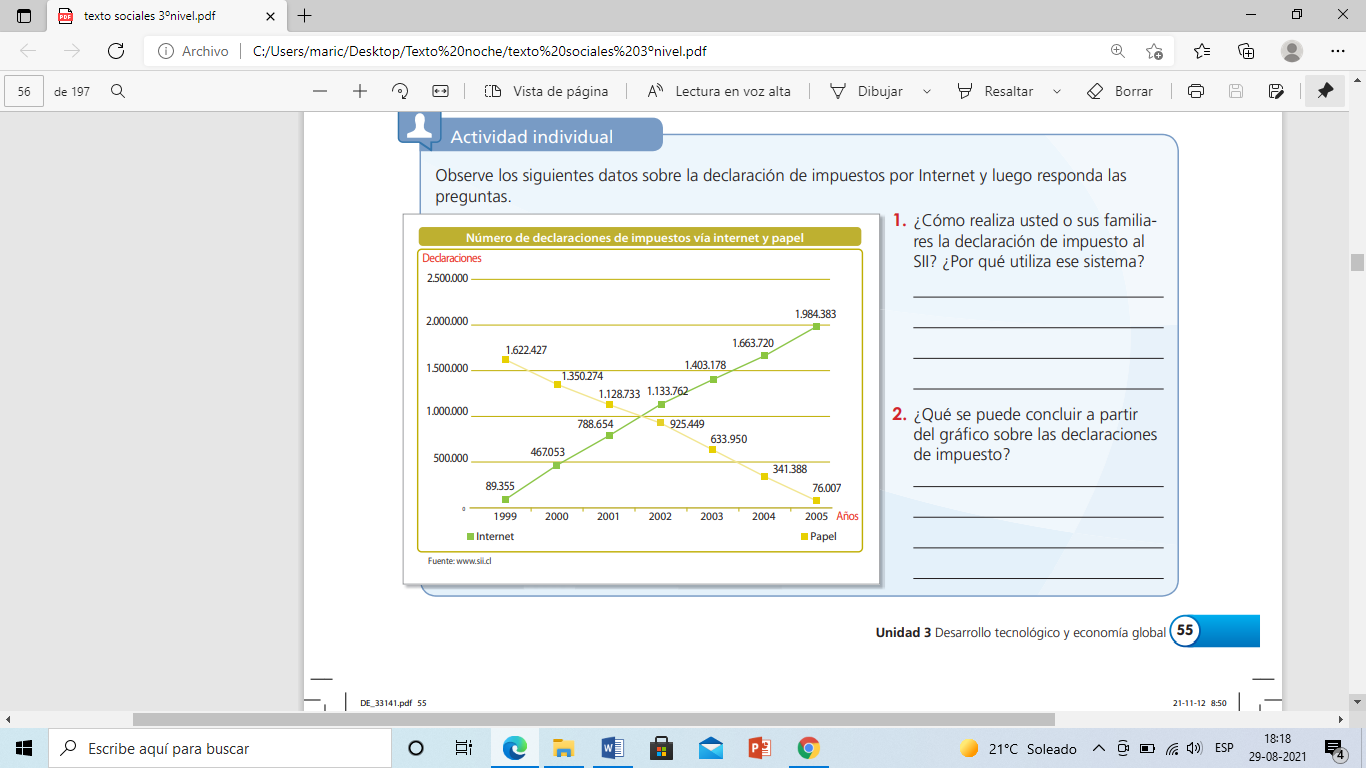 Cambios en la economía mundialA mediados del siglo XIX, con la época de la Revolución Industrial, comenzó un intenso comercio entre diferentes países, basado en el intercambio de recursos naturales y tecnologías. En la actualidad, ningún país es autosuficiente, es decir, ninguno produce todo lo que necesita ni tampoco necesita todo lo que produce, por lo tanto, compra y vende a otros. Desde mediados del siglo XX, este intercambio comercial entre países ha aumentado a niveles nunca antes pensados, generando una gran interdependencia económica, debido a que las distintas naciones están condicionadas mutuamente, para producir y vender sus mercancías y recursos.Esta mundialización de la economía también ha generado nuevas formas de producción. Es así que muchos de los productos que compramos han sido elaborados en diferentes lugares del mundo, ya que las grandes empresas aprovechan las mejores condiciones que brinda cada país para abaratar costos en los sueldos de trabajadores, materias primas o el acceso a tecnología. Esta nueva forma de producción genera un constante movimiento de productos (en partes, o en proceso de elaboración), de capitales (o dineros que se utilizan para invertir) y del trabajo, ya que cualquier cambio en las condiciones lleva al traslado de la empresa a otro país que brinde mejores condiciones económicas.8. Lea el siguiente texto y luego responda las preguntas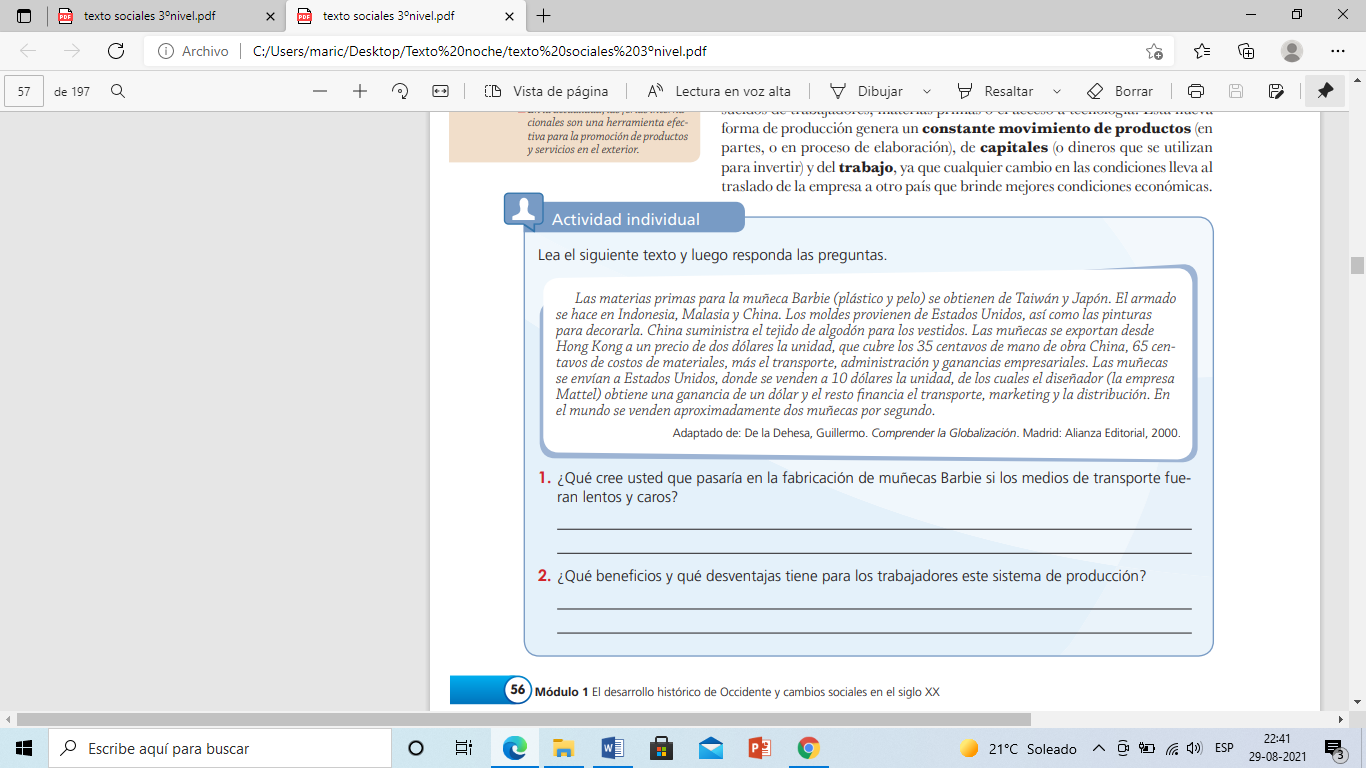 a) ¿Qué cree usted que pasaría en la fabricación de muñecas Barbie si los medios de transporte fueran lentos y caros?_______________________________________________________________________________________________________________________b) ¿Qué beneficios y qué desventajas tiene para los trabajadores este sistema de producción?________________________________________________________________________________________________________________________Tratados de Libre Comercio Un Tratado de Libre Comercio (TLC) es un acuerdo entre dos o más países, que busca favorecer el intercambio comercial mediante el establecimiento de políticas y normativas que garanticen la circulación de bienes, servicios y capitales. Básicamente, consiste en la eliminación o rebaja sustancial de los aranceles para los bienes que ambas partes quieren vender y comprar, a lo que se agregan algunos acuerdos en materia de servicios. Estos acuerdos se rigen por las reglas de la Organización Mundial de Comercio (OMC) o por mutuo acuerdo entre las naciones participantes.9. Observe el siguiente mapa y luego responda.Tratados y acuerdos comerciales de Chile con otros países del mundo hasta el año 2008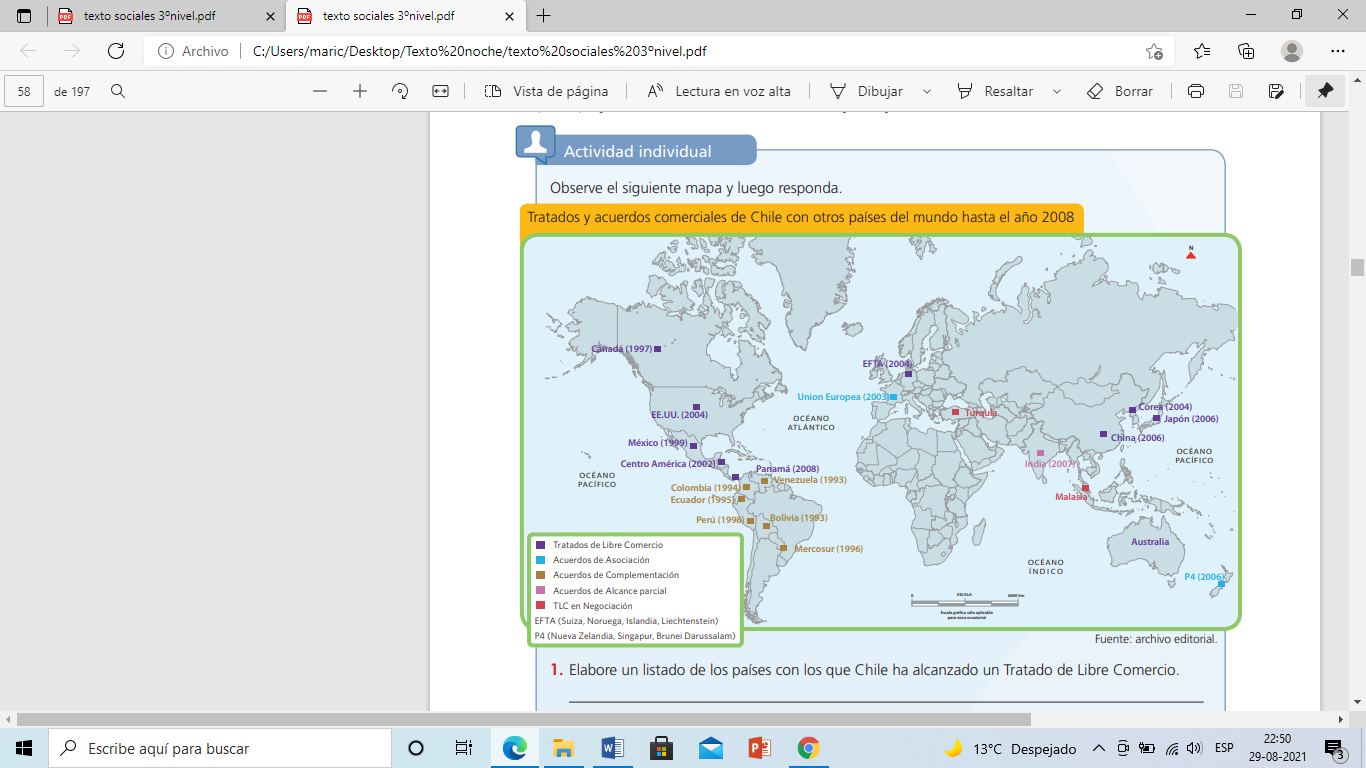 a) Elabore un listado de los países con los que Chile ha alcanzado un Tratado de Libre Comercio.______________________________________________________________________________________________________________________________b) ¿Por qué el cobro de aranceles puede disminuir el comercio internacional?_____________________________________________________________